Lampiran 1.  Hasil Determinasi Apel Merah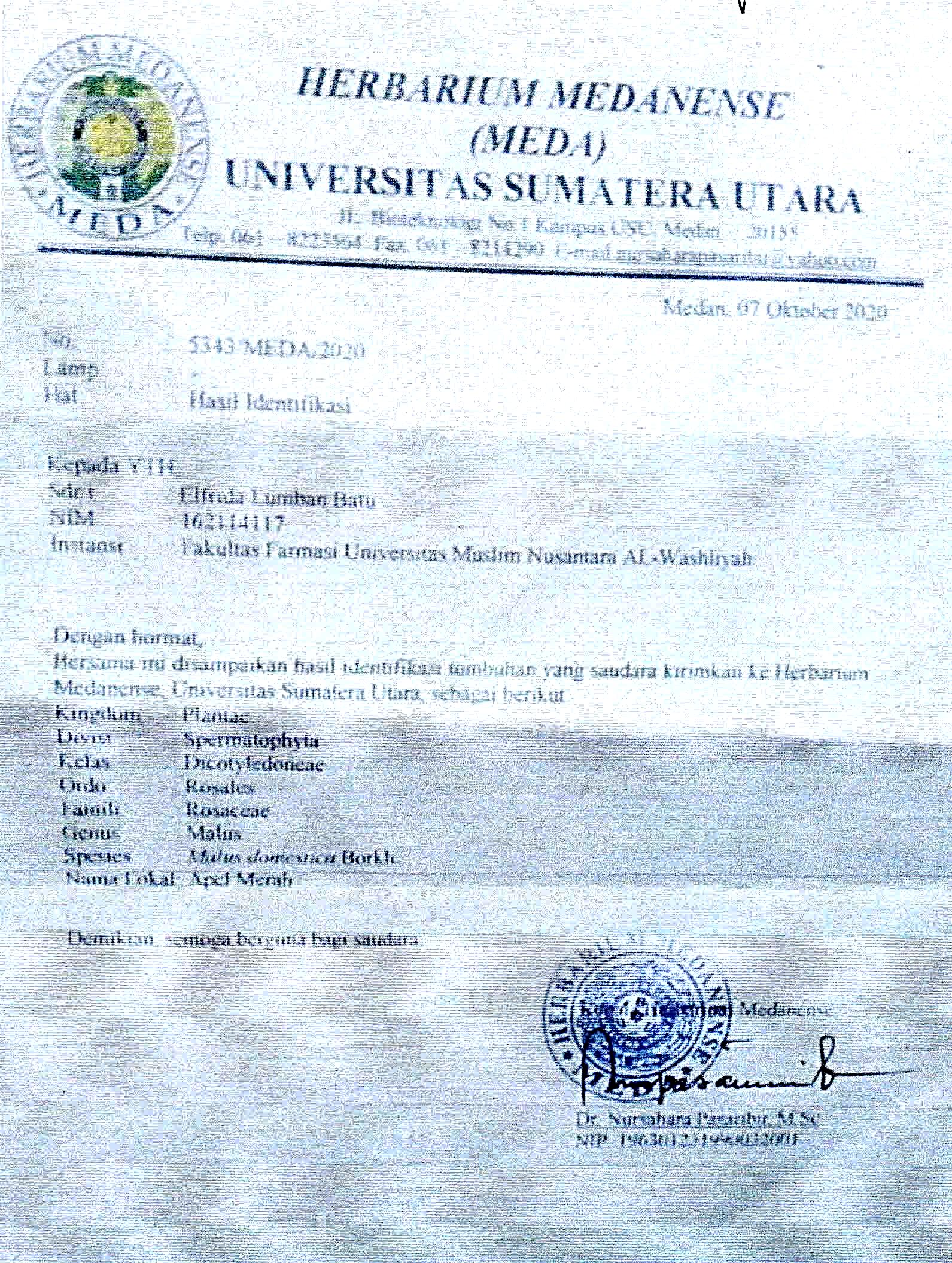 Lampiran 2. Hasil Determinasi Apel Fuji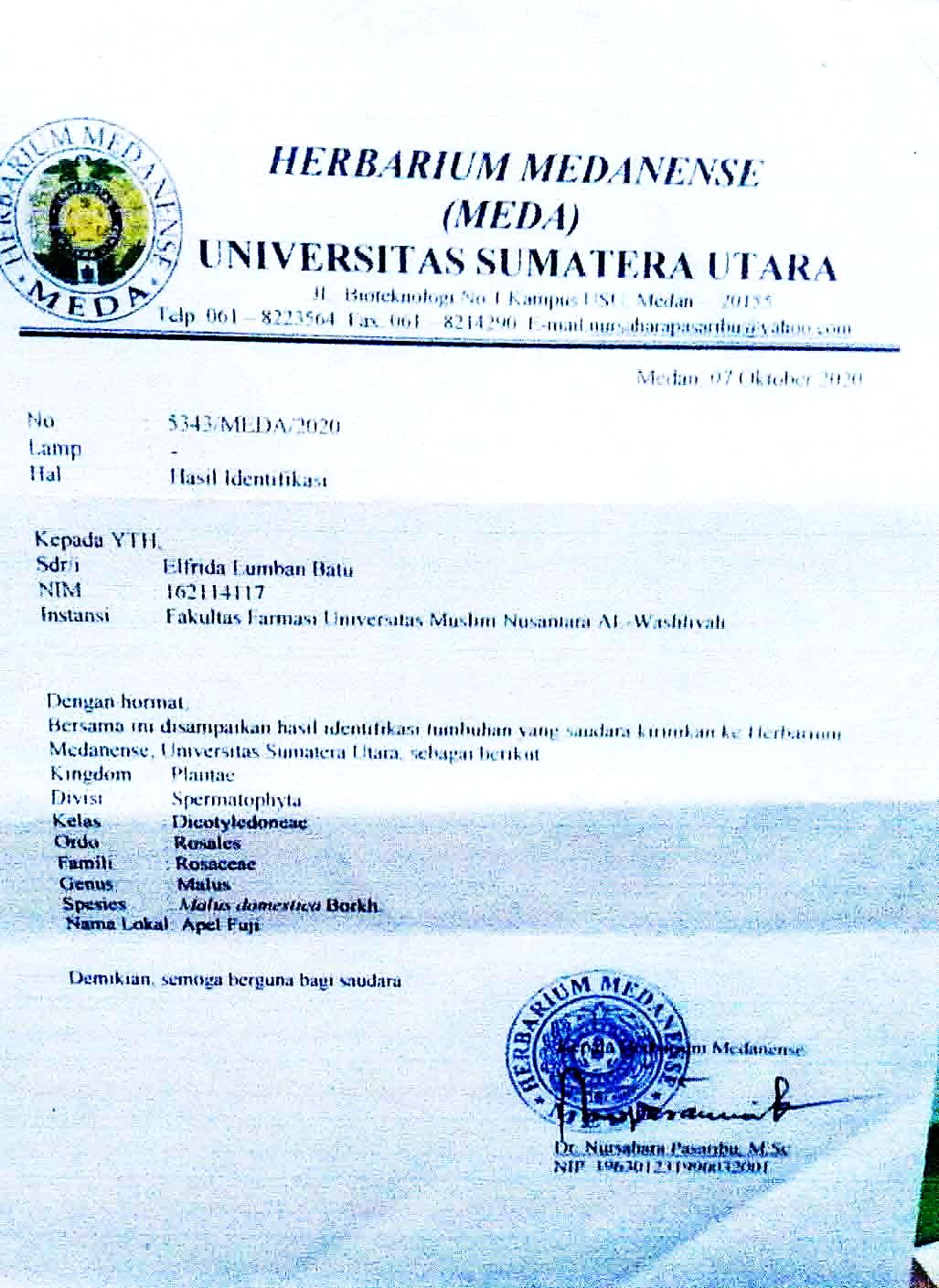 Lampiran 3. Sampel APEL MERAH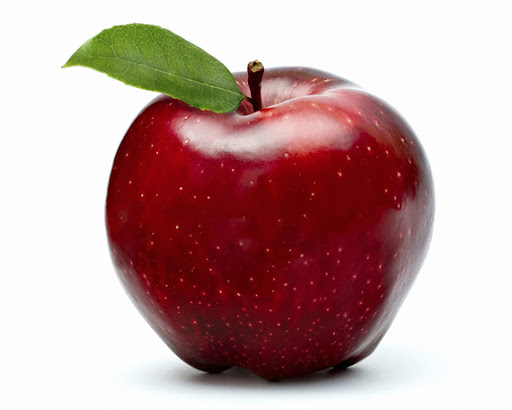 APEL FUJI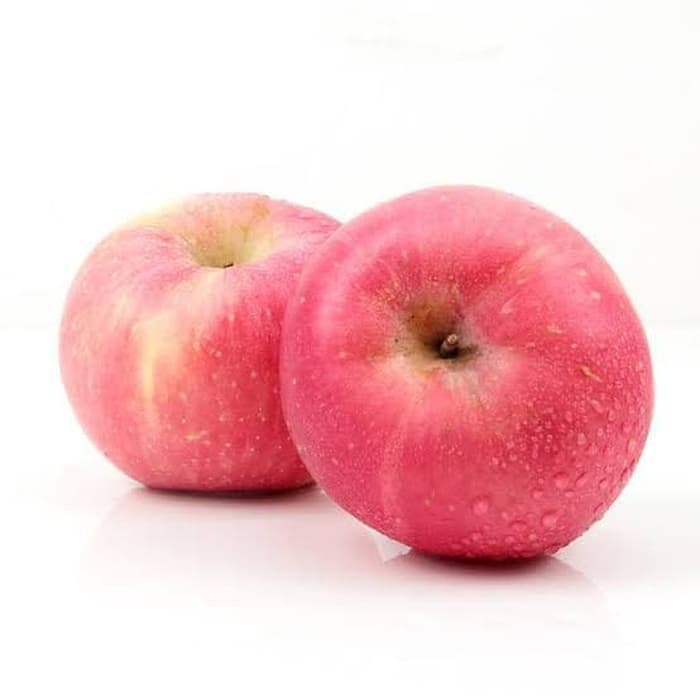 Lampiran 3. Lanjutan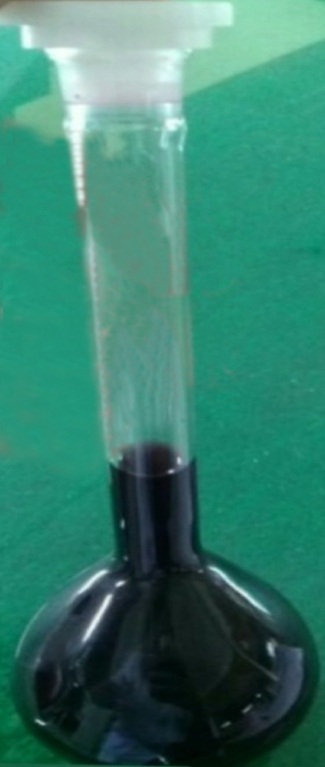 Larutan DPPH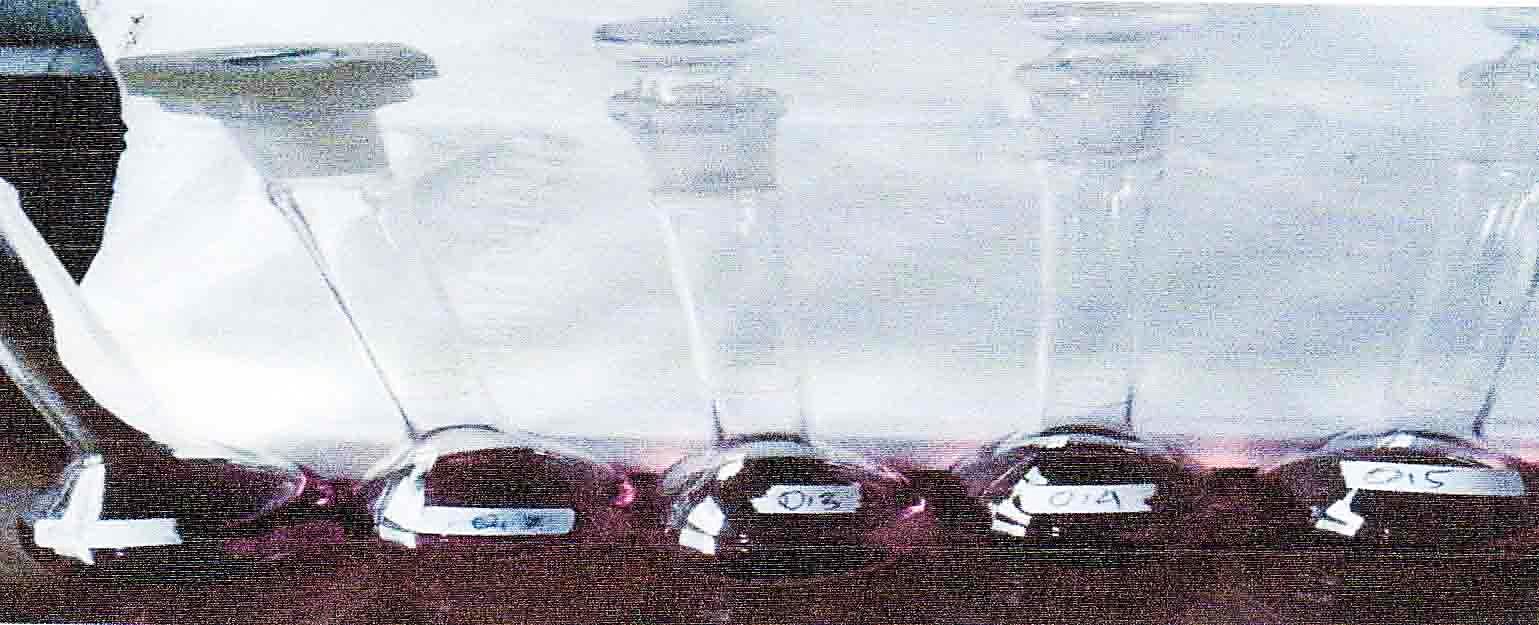 Campuran larutan DPPH dengan sari apel merah import dan apel fuji californiaLampiran 4. Alat–Alat Penelitian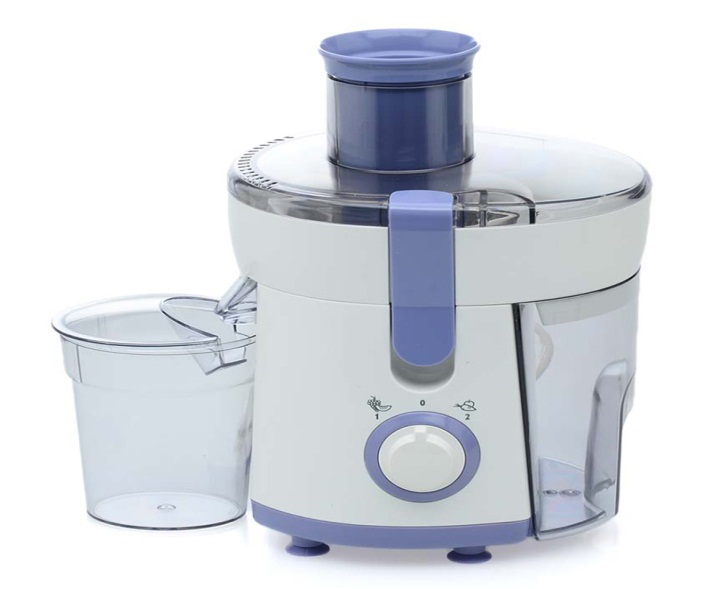 JUICER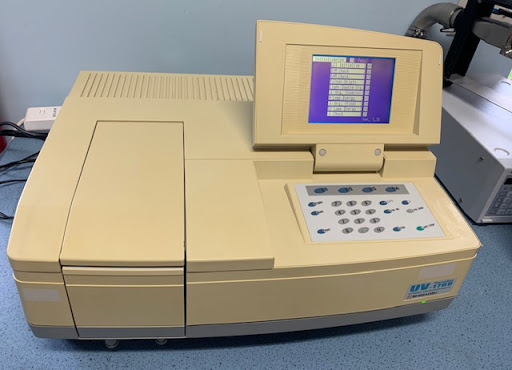 SPEKTROFOTOMETER UV-VISIBLELampiran 4. Lanjutan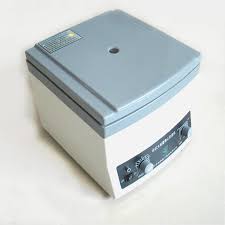 Centrifuge (Hitachi)Lampiran 5. Prosedur penelitianFlowsheet 1.	Proseur pembuatan larutan baku DPPH dan penentuan kurva absornamsi larutan DPPH                           Ditimbang  20 mg                           Dimasukkan kedalam labu ukur 100 ml                           Dilarutkan dengan etanol hingga garis tanda	          Dipipet 2 ml	          Dimasukkan ke dalam labu ukur 10ml	          Ditambahkan etanol hingga garis tanda                           Diukur absorbansi dan panjang gelombang Lampiran 6. Kerangka 2.	Prosedur pengukuran aktivitas antioksidan sampel                                                 Apel Merah dan Apel Fuji			Dipipet 0,1ml; 0,3ml; 0,4ml; 0,5ml;			Dimasukkan kedalam labu ukur 25ml			Ditambahkan 2 ml DPPH konsentrasi 200µg/ml 			Ditambahkan etanol hingga garis tanda			Dihimogenkan			Dihitung persen peredamannyaLampiran 7.	Penentuan waktu kerja (operating time)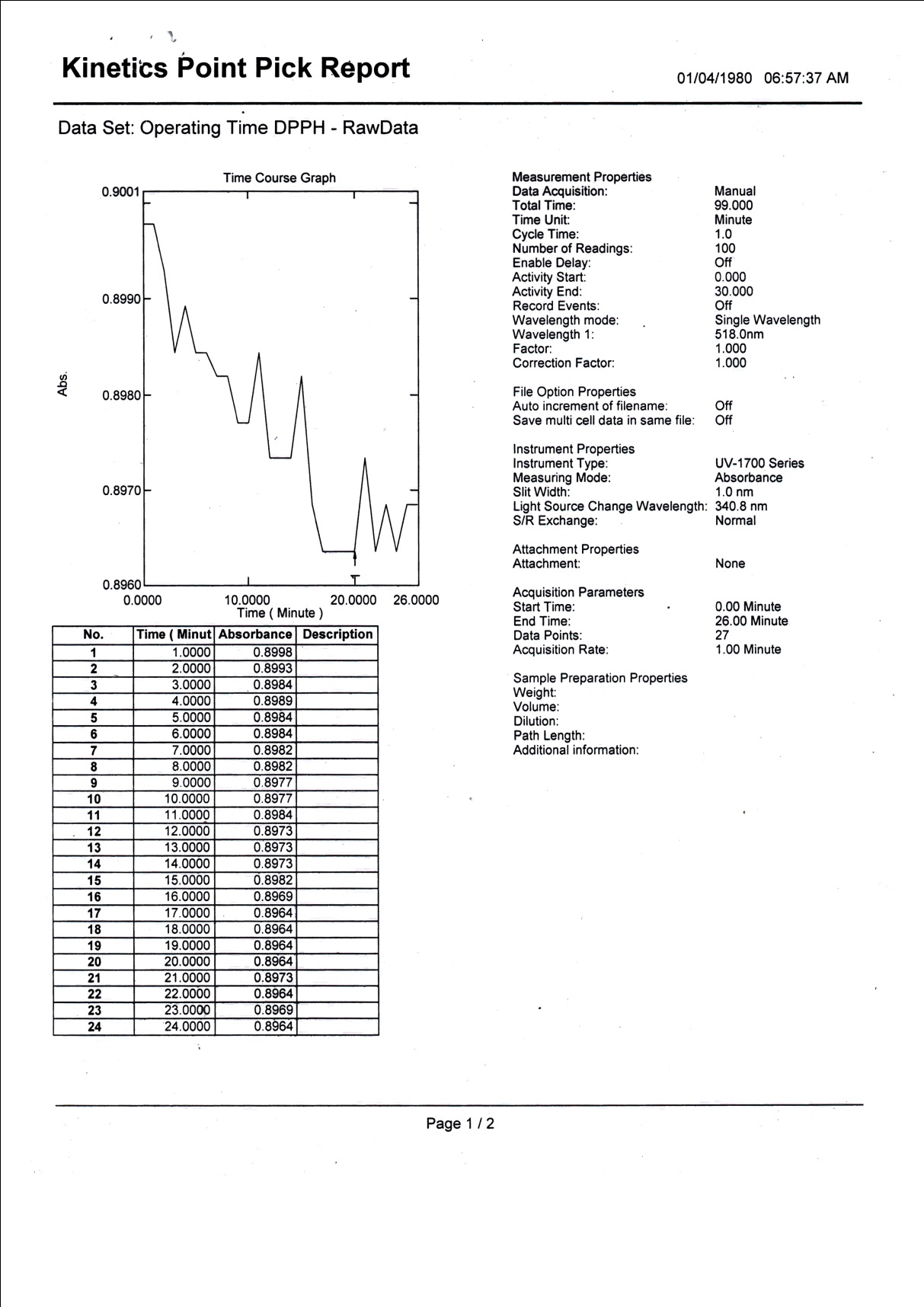 Lampiran 8.	Aktivitas peredaman (%) apel merah dan apel fujiAktivitas perendaman (%) apel merah terhadap radikal bebas DPPHAktivitas perendaman (%) apel fuji terhadap radikal bebas DPPH  Lampiran 9.  Perhitungan % peredaman Sampel sari apel merah import   (Malus domestica borkh)% peredaman = Keterangan :Akontrol = Absorbansi tidak mengandung sampelAsampel = Absorbansi sampel	Perhitungan % peredaman sampel sari apel merah import (Malus domestica borkh) dengan pelarut  metanol Pengukuran IKonsentrasi 20 ppmKonsentrasi 20 ppm% peredaman = 	= 	= 76,41%Konsentrasi 30 ppm% peredaman = 	= 	= 70,65%Konsentrasi 40 ppm% peredaman = 	= 	= 46,83%Lampiran 9. (Lanjutan)Pengukuran IIKonsentrasi 10 ppm% peredaman = 	= 	= 77,99%Konsentrasi 20 ppm% peredaman = 	= 	= 76,41%Konsentrasi 30 ppm% peredaman = 	= 	= 70,65%Konsentrasi 40 ppm% peredaman = 	= 	= 46,83%Konsentrasi 50 ppm% peredaman = 	= 	= 40,97%Lampiran 9. (Lanjutan)Pengukuran IIIKonsentrasi 10 ppm% peredaman = 	= 	= 77,99%Konsentrasi 20 ppm% peredaman = 	= 	= 76,41%Konsentrasi 30 ppm% peredaman = 	= 	= 70,65%Konsentrasi 40 ppm% peredaman = 	= 	= 46,83%Konsentrasi 50 ppm% peredaman = 	= 	= 40,97%Lampiran 10.  Perhitungan % peredamanPerhitungan % peredaman Sampel sari apel fuji California (Malus domestica BOKH)	% peredaman = 	Keterangan :	Akontrol = Absorbansi tidak mengandung sampel	Asampel = Absorbansi sampel	Perhitungan % peredaman sampel sari apel fuji california (Malus domestica BOKH) dengan pelarut methanolPengukuran IKonsentrasi 10 ppm% peredaman = 	= 	= 7,67%Konsentrasi 20 ppm% peredaman = 	= 	= 19,30%Konsentrasi 30 ppm% peredaman = 	= 	= 37,24%Lampiran 10. (Lanjutan)Konsentrasi 40 ppm% peredaman = 	= 	= 46,72%Konsentrasi 50 ppm% peredaman = 	= 	= 56,54%Pengukuran IIKonsentrasi 10 ppm% peredaman = 	= 	= 8,12%Konsentrasi 20 ppm% peredaman = 	= 	= 19,07%Konsentrasi 30 ppm% peredaman = 	= 	= 37,35%Lampiran 10. (Lanjutan)Konsentrasi 40 ppm% peredaman = 	= 	= 46,38%Konsentrasi 50 ppm% peredaman = 	= 	= 56,54%Pengukuran IIIKonsentrasi 10 ppm% peredaman = 	= 	= 8,23%Konsentrasi 20 ppm% peredaman = 	= 	= 18,84%Konsentrasi 30 ppm% peredaman = 	= 	= 37,58%Lampiran 10. (Lanjutan)Konsentrasi 40 ppm% peredaman = 	= 	= 46,27Konsentrasi 50 ppm% peredaman = 	= 	= 57,11%Lampiran 11.	 Perhitungan Nilai IC50Perhitungan Nilai IC50 Sampel apel fuji dengan pelarut etanolKeterangan :x= Konsentrasi (ppm)y= % peredaman= = 1,1917==%X = 40,40 /mlLampiran 11. (Lanjutan)Perhitungan Nilai IC50 Sampel sari apel merah dengan pelarut methanolPelarut methanolKeterangan :x=Konsentrasi (ppm)y=% peredaman=0,3018%Maka persamaan gari regresinya adalah : Y = 44,59Maka IC50 , 50= 0.3018x=44,59X = X = 17,92 /mlSampelVolume(ml)absorbansiabsorbansiabsorbansi%  peredaman%  peredaman%  peredaman%  peredamanApel Merah Volume(ml)IIIIIIIIIIIIRata-rataApel Merah Blanko0,8860,8860,8860000Apel Merah 0,10,1980,2050,1957,6777,9977,9977,99Apel Merah 0,20,2090,2690,20919,3076,4176,4176,41Apel Merah 0,30,2600,2600,26037,2470,6570,6570,65Apel Merah 0,40,4710,4710,47146,7246,8346,8346,83Apel Merah 0,50,2350,2350,23556,5440,9740,9740,97SampelVolume(ml)absorbansiabsorbansiabsorbansi%  peredaman%  peredaman%  peredaman%  peredamanApel FujiVolume(ml)IIIIIIIIIIIIRata-rataApel FujiBlanko0,8860,8860,8860000Apel Fuji0,10,8180,8140,8137,678,128,238,00Apel Fuji0,20,7150,7170,71919,3019,0718,8419,07Apel Fuji0,30,5560,5550,55637,2437,3537,5837,39Apel Fuji0,40,4720,4750,47646,7246,3846,2746,45Apel Fuji0,50,3850,3850,38056,5456,5457,1156,73Konsentrasi (x)% peredaman (y)X2Y2XY00000108,0010064802019,07400363,664381,43037,399001398,0121121,74046,4516002157,60218585056,7325003218,2922835,5∑x = 150   =  25= 167,64   = 27,94=5500∑x2 = 7201,57∑y2 = 6276, 6Konsentrasi (x)% peredaman (y)X2Y2XY000001077,991006082,4401779,92076,414005838,48811528,83070,659004991,42252119,54046,8316002193,04891873,25040,9725001678,54092048,5∑x = 150   =  25= 312,85   = 52,14=5500∑x2 = 4156,7881∑y2 = 8349,3